PRAVIDLA DEVÁTÉHO ROČNÍKU FOTOSOUTĚŽE„HASIČI PŘED I ZA OBJEKTIVEM“PRAVIDLA SOUTĚŽE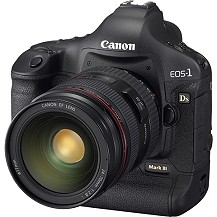 Fotografický klub HAFOK a Česká asociace hasičských důstojníků již podeváté vyhlašují fotosoutěž „Hasiči před i za objektivem“.
Fotosoutěže se mohou ve všech kategoriích zúčastnit i fotoamatéři z řad široké veřejnosti, nejenom fotografující hasiči.VYHLÁŠENÉ KATEGORIEFotografická soutěž je vyhlášena v následujících kategoriích: UPŘESNĚNÍ KATEGORIÍ   Kategorie A - vše kolem požárů   Kategorie B - vše mimo požáry - dopravní nehody, technické pomoci…   Kategorie C - výcviky, cvičení a hasičský sport všeho druhu   Kategorie D - všechno mimo zásah - technika, hasičské plesy a svatby, portréty, zátiší ...PARTNEŘI SOUTĚŽE  Hasík CZ  Požáry. czFOTOGRAFIEJsou přijímány černobílé nebo barevné fotografie převedeny do papírové formy ve fotolaboratořích nebo digitálních minilabech (na fotopapír) a to ve formátu 21 x 29,7 cm (A4) pro další prezentaci. V letošním ročníku opět požadujeme rovněž zaslání digitální podoby snímků, jelikož jednu z cen určí také laická veřejnost, a to prostřednictvím hlasování na webu. Snímky zde budou k vidění po uzávěrce fotosoutěže.Pozn.: Soutěžní fotografie budou po dobu internetového hlasování zobrazovány beze jména autora pouze s jejich názvem. Parametry soutěžních snímků: 800 bodů na delší straně a 72 DPI, snímky nesmí obsahovat ani rámeček, ani doplněný text (název fotografie, jméno autora). Přípustné samozřejmě nebude ani tzv. "kamarádské hlasování".Na zadní stranu každé fotografie (vpravo dole) nalepte tabulku z přílohy č. 1. Žádáme Vás o pečlivé vyplnění těchto údajů, povinné údaje jsou nadepsány tučnou kurzívou. 
O konečném zařazení fotografií do fotosoutěže rozhodnou organizátoři, na základě splnění stanovených podmínek:Fotografie mohou být upraveny, pouze tak, aby nebyl změněn obsah fotografie (úrovně, křivky, doostření atd.). Do soutěže nebudou přijaty fotografie pořízené mobilním telefonem z důvodu jejich obrazové kvality a dalšího zpracování a prezentace. Zasílat můžete maximálně 3 fotografie do jedné kategorie, celkem maximálně dvanáct fotografií. Na obálku se zaslanými fotografiemi napište zpáteční adresu a heslo: „FOTOSOUTĚŽ“. Fotografie v obálce důkladně proložte kartónem, aby přišly vpořádku.
Pokud požadujete vrácení fotografií, proškrtněte červeně okénko „VRÁTIT“ v nalepované tabulce (příloha č. 1). Každá fotografie, kterou požadujete vrátit, musí být takto označena, dodatečné vrácení již nebude možné. Fotografie, které se umístí, zůstanou pořadatelům pro další prezentaci fotosoutěže. K soutěžním fotografiím přiložte vhodnou a dostatečně velikou obálku, poštovní známky v hodnotě 30 Kč pro zpětné zaslání. Na obálku vypište zpáteční adresu. Za peníze vložené do obálek pořadatelé fotosoutěže neručí. Apelujeme na humánnost autorů a jejich soutěžních snímků!AUTORSTVÍSoutěžící musí být autorem všech zaslaných fotografií. Pořadatel nepřebírá odpovědnost za původ fotografií a neručí za jejich pravost. Za případné porušení autorských práv je plně odpovědný soutěžící, který fotografii do soutěže přihlásil. V případě oprávněného porušení autorských práv, či zjištění, že dané fotografie jsou dílem jiného autora, než soutěžícího, či byly staženy s internetu nebo použity z jiného média, je soutěžící trvale diskvalifikován. V případě, že byl porotou oceněn soutěžící, který nedodržel některé z pravidel (např. porušil autorský zákon), musí vrátit cenu nejpozději do čtrnácti dnů od vyrozumění organizátorů soutěže.SOUHLAS KE ZVEŘEJNĚNÍ Souhlasím se zveřejněním mnou zaslaných fotografií na internetu (na webových stránkách organizátorů a partnerů soutěže uvedených v pravidlech) i ve všech ostatních médiích, a to za účelem propagace soutěže, hlasování veřejnosti v rámci soutěže, jakož i k dalším účelům, které se soutěží souvisí. Souhlasím rovněž s dalším použitím fotografií v rámci akcí nekomerčního charakteru, kterými jsou výstava fotografií pořádaná některým z organizátorů soutěže a jejich publikace v kalendáři. V případě tisku a dalšího použití snímků, mohou pořadatelé požadovat u klasické fotografie negativ a u digitální fotografie originál bez korekcí a úprav. Kromě sponzorských cen autorovi nevznikají další nároky na odměnu
Pozn.: Za předání podkladů pro vyplácení cen zodpovídá Hasičský fotoklub Bruntál. Za vyplacení cen jednotlivým vítězům všech kategorií zodpovídá Česká asociace hasičských důstojníků. Autoři soutěžních fotografií se zavazují k tomu, že jimi vyfotografované osoby, daly souhlas ke zveřejnění a k tomu, že nebudou vznášet nároky vůči pořadatelům fotosoutěže. Autorský souhlas udělujete svým vlastnoručním podpisem na přihlašovacím listu (příloha č. 2). Fotografie zaslané do soutěže nebudou použity pro komerční účely. Každý z účastníků fotosoutěže, jehož snímky budou použity např. pro výrobu propagačního kalendáře, jako tomu bylo v předchozích letech, má nárok na zaslání vzorku daného materiálu. Autoři grafického zpracování kalendáře (v případě dalších výstupů) si vymiňují právo použít fotografie k tomuto účelu vhodné (grafická hlediska), tzn. nemusí se vždy jednat pouze o ohodnocené fotografie aktuálního ročníku.UZÁVĚRKA DEVÁTÉHO ROČNÍKU FOTOSOUTĚŽEUzávěrka devátého ročníku fotosoutěže „Hasiči před i za objektivem“ je stanovena na 30. června 2013.Své fotografie zasílejte do tohoto termínu (nejpozději s datem odeslání v den uzávěrky) poštou nebo osobně na korespondenční adresu. Po ukončení budou fotografie vyhodnoceny světoznámým fotografem a pedagogem Jindřichem Štreitem. Fotografie odeslané po datu uzávěrky, již nebudou do soutěže zařazeny.CENYV každé kategorii bude vyhlášeno 1., 2. a 3. místo s následujícím finančním ohodnocením:   1. místo: 1 500,-   2. místo: 1 000,-   3. místo: 500,- Cena veřejnosti bude pouze jediná, a to napříč všemi kategoriemi:   cena veřejnosti: 1 500,- Vítězové jednotlivých kategorií obdrží informaci e-mailem.KORESPONDENČNÍ ADRESAFotografie zasílejte na adresu: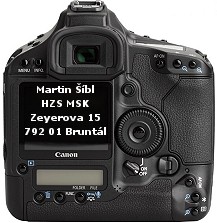 Kontaktní adresa pro případné dotazy: dotazy.fotosoutez@email.czDalší aktualizované informace o soutěži nebo případné změny budou vždy uveřejněny na stránkách: www.hasik.cz.TABULKA NA FOTOGRAFII (příloha č. 1)- tabulka na foto - ke stažení ve formátu "doc" pro tisk- tabulka na foto - ke stažení ve formátu "pdf" pro tiskTuto tabulku si vytiskněte a vyplněnou ji nalepte na zadní stranu fotografie do pravého dolního rohu (vhodné i pro správné zorientování fotografie). Vyplňujte, prosím, čitelně a pečlivě všechny údaje, povinné údaje jsou nadepsány tučnou kurzívou. Fotografie bez této tabulky na zadní straně nebude přijata do soutěže.PŘIHLAŠOVACÍ LIST (příloha č. 2)- přihlašovací list - ke stažení ve formátu "doc" pro tisk.- přihlašovací list - ke stažení ve formátu "pdf" pro tisk.Tento list vypisujte čitelně hůlkovým písmem a přiložte k zásilce se soutěžními pracemi. Nezapomeňte vyplnit soutěžní kategorii, do které fotografie přihlašujete. Zásilka bez podepsaného listu nemůže být hodnocena. Bez řádně vyplněného a podepsaného přihlašovacího listu nevzniká mezi autorem a pořadateli fotosoutěže právoplatný vztah. Pište platné mailové adresy. 